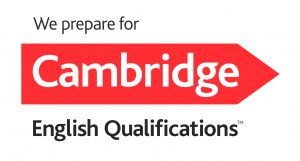 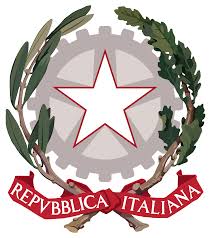 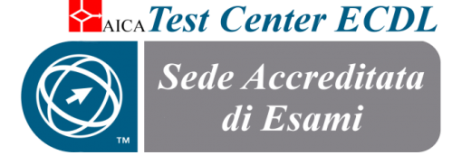 ISTITUTO COMPRENSIVO STATALE “COLUCCIO – FILOCAMO” Via Trastevere n.41 – Tel. 0964/84201 – C.F. 81001470806 - C.M. RCIC854005 - CODICE UNIVOCO: UF4RLZ email : rcic854005@istruzione.itpec: rcic854005@pec.istruzione.itsito web: www.comprensivoroccellaionica.edu.itC.A.P. 89047 Roccella Jonica (Rc)DICHIARAZIONE ATTIVITÀ AGGIUNTIVE FUNZIONALI ALL’INSEGNAMENTO a.s. 2021/2022Al Dirigente Scolastico dell’ I. C. "Coluccio-Filocamo"                                                                                    di Roccella Ionica (RC)OGGETTO: Attività aggiuntive funzionali all’insegnamento – a.s. 2021/22IL/La sottoscritto/a    in servizio presso la scuola ________________   plesso _______________ in qualità di ____________________ in  relazione agli incarichi conferiti dal D.S.d i c h i a r adi aver svolto le seguenti funzioni retribuite in modo forfettario (segnare con una x)di aver partecipato alle seguenti Commissioni o Gruppi di lavoro (inserire il numero totale di ore):di aver depositato agli atti della scuola la relazione relativa all’incarico ricoperto.Luogo e data ________________                                                                         Firma del docente richiedente                                                      ______________	Visto, si autorizza la liquidazione di n.	ore di attività aggiuntive.                                 Il Dirigente scolastico                          (dott.ssa Emanuela Cannistrà)Funzione strumentale  -  Area ________________Collaboratore DSCoordinatore di sezione per ins. Ed. civica  Scuola InfanziaCoordinatore di classe per ins. Ed. Civica  Coordinatore di istituto per ins. Ed. Civica  Coordinatore per ordine di scuola per ins.Ed. civica  Responsabile di plesso (specificare grado / plesso) Coordinatori classe scuola secondaria I gradoReferente bullismo e cyber bullismoReferente covidSostituto referente covidAnimatore digitaleMembro Team per l’innovazione digitale d’istituto Tutor docente anno di provaReferente INVALSIVerbalizzatore sedute collegialiCommissione NIVCommissione ORARIOCommissione FORMAZIONI CLASSI PRIMECommissione CITTADINANZA  ATTIVA – INTERCULTURA E ACCOGLIENZA -Commissione Regolamentazione Istituzione scolasticaCommissione PROGETTIProgetto extra curriculare Doc. INFANZIA (nome progetto)Progetto extra curriculare Doc. PRIMARIA (nome progetto)Progetto extra curriculare Doc. SECONDARIA I° GRADO (nome progetto)Elaborazione nuovi docum e revisione doc. esistenti